BOAT RAMP EXIT INTERVIEW SURVEY(Insert Lake Name)  LAKEDate:________________           Ramp:_____________________________________      Time:________________Observe what type of boat was used? (circle one)	  Runabout/Speedboat/Ski Boat		  Houseboat		  Cabin Cruiser
	  Pontoon Boat				  Canoe/Kayak	  Fishing Boat
	  PWC (Jet Ski)				  Sailboat
	  High Performance Boat (cigarette boat)	  Other: ___________________________________“Hello.  My name is __________.  I am conducting a survey of boaters to help the Corps of Engineers learn more about boating experiences on ___________ Lake.  Participation in this survey is completely voluntary, however your responses are important to the completeness and accuracy of this study.  No personal information is requested and the responses you provide are combined with all other responses to help the lake managers understand boating use at this lake.  The card I provided you has details about the applicable authorities and Privacy Act Statement.  This survey will only take about 10 minutes.  May I ask you a few questions?”1.  Have you boated on _________ lake before today?  Yes   NoIf YES, How many total years have you been boating on this Lake?  ________ years.2. How many times per year do you typically boat on this Lake? ________ Times Per Year.3. Including yourself, how many people were in your boat today? __________ (enter whole number)	How many of those were less than 18 years of age? ____________4.  How much time did you spend on the water today? _________ hours   _________  minutes	What percent of that time would you estimate your boat motor was running? ______________%5. Please estimate the amount of time spent today on the following activities. (should total 100%)6. Did you pull your boat ashore and step out of your boat to access the shoreline while boating today?     Yes     No7. What is the length of this boat?  Feet: _____	Inches: _____	8. What is the horsepower?  ______________9. How congested do you feel the boat ramp at the lake was today?Now I would like to ask you a few questions about where you do and do not go on the lake.  Current location is marked with a star (*)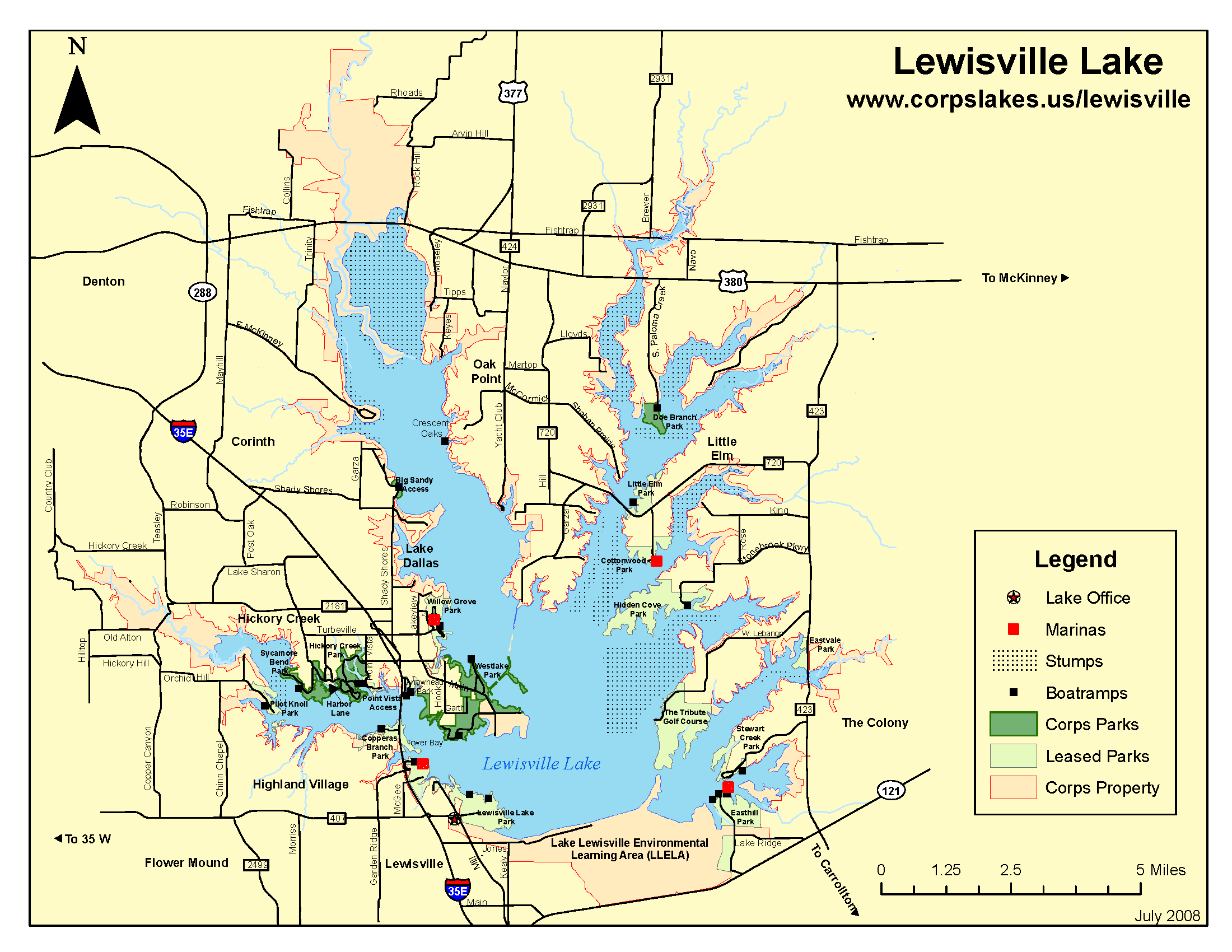 10. Do you have a favorite place to go on the lake?   Yes       NoIf yes, please point to your favorite place on the lake.  (interviewer circles and marks with an “F”)Why is this your favorite location?  _________________________________________________________________11. Are there locations you deliberately avoid?   Yes       NoIf yes, please point to the places you avoid on the lake.  (interviewer circles and mark with A1, A2, etc)Why do you avoid these locations? _________________________________________________________________12. Are there locations where you feel unsafe?  Yes       NoIf yes, please point to the places where you feel unsafe.  (interviewer circles and marks with U1, U2, etc)Why do you feel unsafe in these locations? ___________________________________________________________13. How safe did you feel today at the following locations? (circle corresponding number)14. How crowded did you feel today at the following locations and situations? (circle corresponding number)15. I’d like to ask your opinion about the quantity of facilities and services on the lake.   For each of the following, please indicate whether you think there are too many, about enough or more needed.  Boat Ramps   			  Too many        About enough	       more neededParking Areas			  Too many        About enough	       More neededWater Patrol Officers		  Too many        About enough	       More neededPark Rangers			  Too many        About enough	       More neededMarinas			  Too many        About enough	       More needed16. Have you noticed any changes at this lake in the last five years?   Yes	No
	(If yes, prompt for positive and negative)	What are the Positive changes: __________________________________________________________________________________________	What are the Negative changes: __________________________________________________________________________________________17. We would like to know if you agree or disagree with the following statements about your experience today at __________ Lake.  Options are strongly disagree, disagree, neutral, agree or strongly agree.  18. What is the city, state and zip code of your primary residence? City: __________________________	State: _____ 	Zip: ________________If not from the US, prompt for country of residence.  Country: ______________________19.  Do you have any additional comments?  (Write comments below)THANK YOU FOR YOUR TIMEFishing________%Swimming________%Cruising________%Relaxing________%Water Skiing________%Sailing________%Tubing________%Other:________%Not CongestedSomewhat CongestedModerately CongestedVery CongestedExtremely CongestedLocationNot at all safeSomewhat safeModerately safeVery SafeExtremely safeAt the boat ramp when launching your boat12345On the water while boating12345LocationNot at all crowdedSomewhat crowdedModerately crowdedVery CrowdedExtremely crowdedAt the boat ramp when launching your boat12345On the water while boating12345At the boat ramp when loading your boat?12345StatementStrongly DisagreeDisagreeNeutralAgreeStrongly AgreeThe overall quality of my experience has been positive.12345The level of noise from motorized boating is acceptable to me. 12345The quality of water is acceptable to me.12345The traffic on the water from motorized boats is acceptable to me.12345The size of the boats that I saw is acceptable.12345